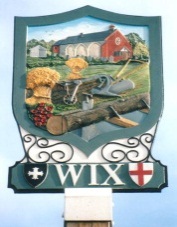 WIX PARISH COUNCILClerk to the Council:      Mrs Emma Cansdale       	Tel: 01255 8714832 Goose Green Cottages     	Email: wixparish@gmail.comColchester RoadWix, ManningtreeEssex CO11 2PDMembers of the Council are hereby summoned to attend the Meeting of the Parish Council at the Village Hall on Monday 18th April at 7.30 pm for the purpose of transacting the following business:The Public and Press and invited to attendEmmajane CansdaleClerk to Wix Parish Council							AGENDAEmma Cansdale 12th April 2016                             *Denotes attachment available from the Clerk16/059Apologies for Absence  16/060To receive members’ declaration of interests in items on the AgendaCouncillors to declare any disclosable pecuniary interests, other pecuniary interests, and non-pecuniary interests not already declared.16/061MinutesAcceptance of the Minutes of the Parish Council meeting dated 21st March 2016Acceptance of the Minutes of the Annual Parish Meeting dated 11th April 201616/06216/063Public participation session with respect to items on the agenda and other matters that are of mutual interestClerks Report16/064Finance (appendix 1)**To receive a finance update and approve cheques for paymentTo note the Internal Audit will be carried out on the 17th May 201616/065Planning: To receive the planning applications and make recommendations for approval/objection.16/066The Queens 90th Birthday celebrations1)To discuss the lighting of the Beacon for the Queen’s birthday. To resolve the following:Date of lighting.Health and safety implications/ risk assessmentLogistics of lighting the beacon.Who will light the beacon?2)To create a committee/working group to organise the teaparty, with delegated powers for expenditure, up to the £500 budget.16/067New Play Area To discuss funding options for the play area.16/068Annual MeetingTo agree Monday 23rd May, for the Annual Meeting of the Parish Council16/069Parking restrictionsTo establish where Wix Parish Council would like the extension to the waiting restrictions at Wix Cross Roads to be. 16/070Correspondence16/071Playground:Signing of playground log book16/072Reports and updatesHighways- ClerkVillage Hall- Cllr BowersPlayground Light- Cllr MurrayCALC- Cllr MitchellSolar farm fundField drainage- Cllr Bowers16/073Items to be added to next Agenda16/074The next Parish Council meeting is on Monday 23rd May 2016 at 7:30 pmMembers of the public please be advised that, in order for the council to give an effective response, matters they wish to raise must be brought to the notice of the Parish Council at least seven working days before the date of the meeting in writing or by email to the clerk- Thank you.